               Солнцем обрызган целый мир! 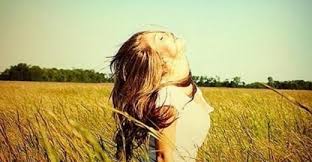                Солнцем обрызган целый мир!                Празднично блещет улица. 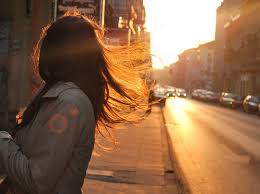 После  утренней тьмы  квартир    Люди стоят и щурятся.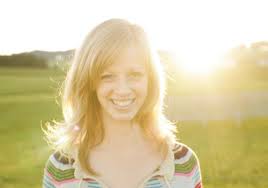 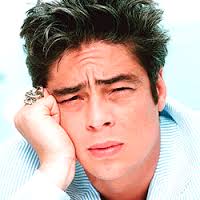 Сдвинься, попробуй, -  не хватит сил, И у подъездов,  спросонок, Город большой на мгновенье застыл, 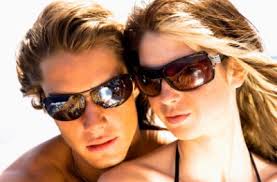        Зажмурившись, как котёнок. 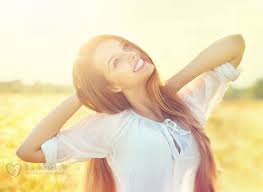       Г.Шпаликов.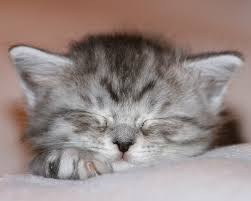 